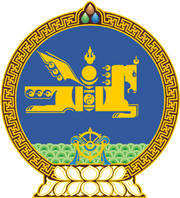 МОНГОЛ УЛСЫН ХУУЛЬ2017 оны 05 сарын 11 өдөр                                                                  Төрийн ордон, Улаанбаатар хотЭМНЭЛГИЙН ТУСЛАМЖ, ҮЙЛЧИЛГЭЭНИЙ      ТУХАЙ ХУУЛЬД ӨӨРЧЛӨЛТ     ОРУУЛАХ ТУХАЙ	1 дүгээр зүйл.Эмнэлгийн тусламж, үйлчилгээний тухай хуулийн 24 дүгээр зүйлийг доор дурдсанаар өөрчлөн найруулсугай:	“24 дүгээр зүйл.Хууль тогтоомж зөрчигчид хүлээлгэх хариуцлага24.1.Энэ хуулийг зөрчсөн албан тушаалтны үйлдэл нь гэмт хэргийн шинжгүй бол Төрийн албаны тухай хуульд заасан хариуцлага хүлээлгэнэ.24.2.Энэ хуулийг зөрчсөн хүн, хуулийн этгээдэд Эрүүгийн хууль, эсхүл Зөрчлийн тухай хуульд заасан хариуцлага хүлээлгэнэ.24.3.Эмнэлгийн тусламж, үйлчилгээний тухай хууль зөрчигчид хариуцлага торгууль оногдуулсан нь тухайн зөрчлийг арилгах, зөрчлийн улмаас бусдад учруулсан хохирлыг нөхөн төлөх хариуцлагаас чөлөөлөх үндэслэл болохгүй.”	2 дугаар зүйл.Энэ хуулийг Зөрчлийн тухай хуулийн шинэчилсэн найруулга хүчин төгөлдөр болсон өдрөөс эхлэн дагаж мөрдөнө.		МОНГОЛ УЛСЫН ИХ ХУРЛЫН ДЭД ДАРГА 				Ц.НЯМДОРЖ